SST NEWS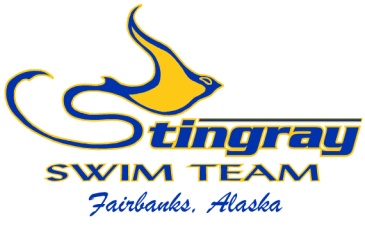 TEAM REGISTRATION	It’s that time again; time to complete your 2015-2016 Stingray Registration. This registration is required to be a part of the team, and it also fulfills our requirement to USA Swimming. Each swimmer must complete the online registration process beginning on Sep. 1, 2015. All returning swimmers must have the process completed by Sep. 30, 2015…no exceptions. The process is quick and easy, so please take the time to register.	To register, follow these steps on our website (www.stingrayswim.org):STEP 1				STEP 2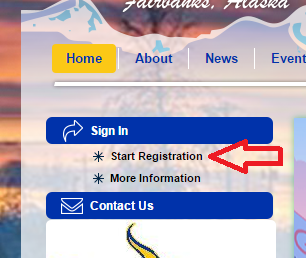 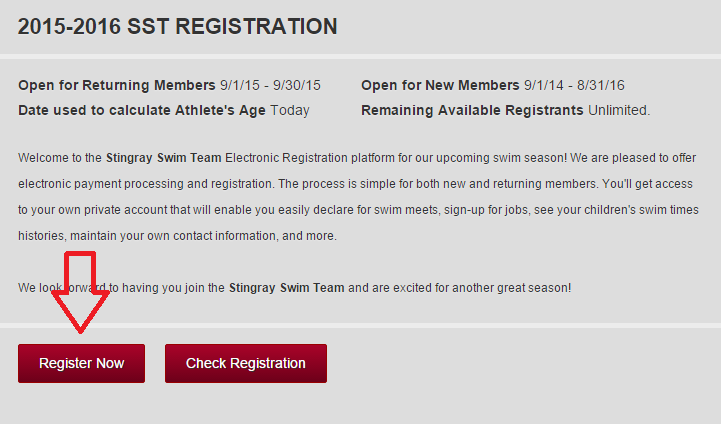 Click ‘start registration’        		Click ‘register now’STEP 3						     STEP 4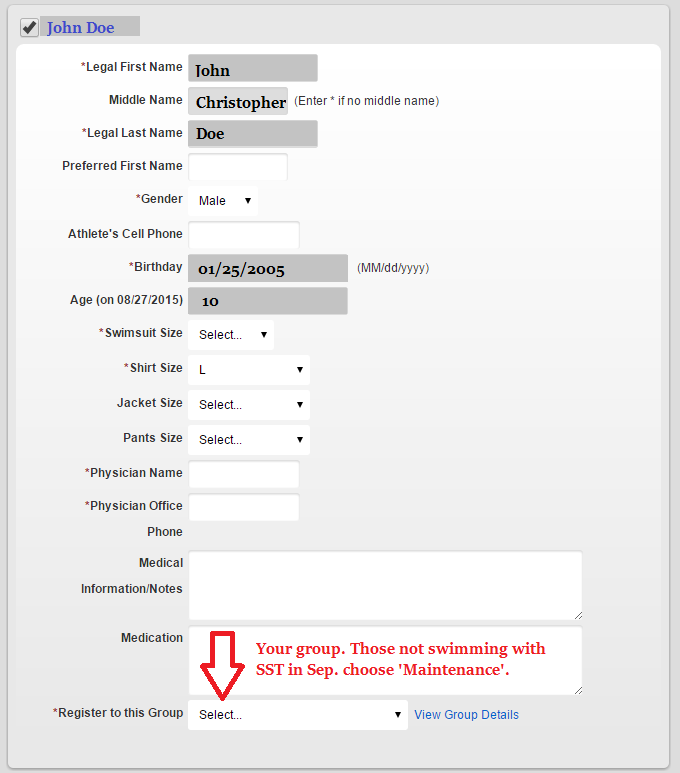 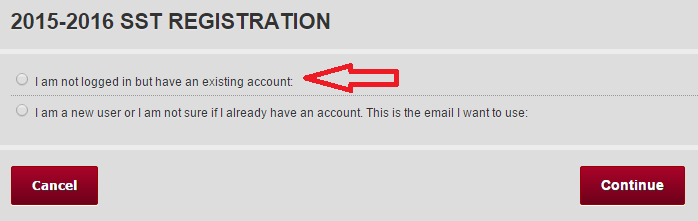 Select to log into your accountSelect your swimmer(s) and fill out form.High School swimmers and anyone onmaintenance choose ‘Maintenance’ group!STEP 5 				         STEP 6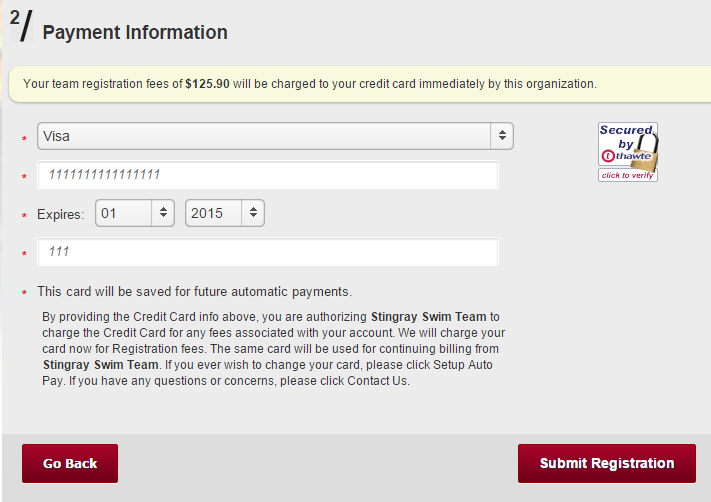 Choose your payment type. We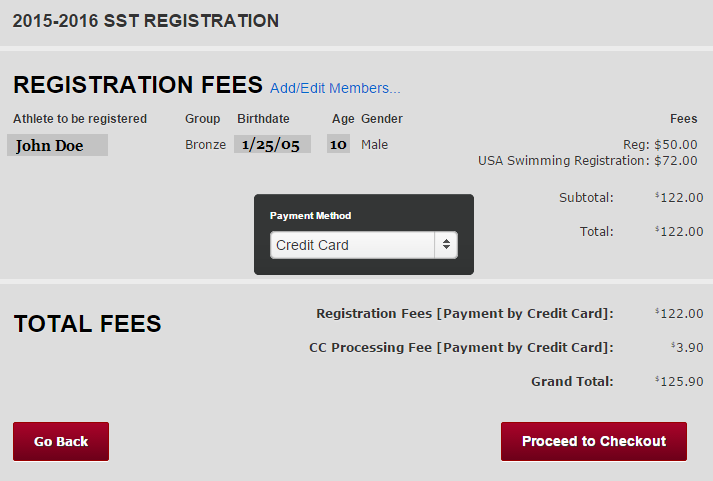 highly suggest credit card payment.USA Registration fees will be paidnow and sent to Alaska Swimming.Fill out payment information andsubmit registration. You will get anemail confirming your registration wassuccessful.GENERAL MEMBERSHIP MEETING
	Each September we hold a Stingray General Membership Meeting. This is a chance for everyone to get together, talk about the upcoming season, and relay important information. We only meet as a team twice per year, so please plan to attend this meeting. We will cover the team registration process, our season’s outlook and goals, use of the team website, and important financial information. We will also be able to answer any questions you may have.The General Membership Meeting will be on Wednesday, September 16 at 6:30pm at Monroe Catholic School. We will be in the multipurpose room; please park in back. There will be a baked potato feast and beverages provided. We hope to see everyone on Wednesday, September 16 at 6:30pm at Monroe.CRAZY BIG SWIM – CRUSH CANCER & BREAK WORLD RECORD!	We are excited to participate in Swim Across America’s event, Crazy Big Swim. This event will be held on Sunday, September 27 at 3:00pm at the UAF Patty Pool. The Crazy Big Swim event is hosted by Swim Across America, a non-profit organization raising money and awareness for childhood cancer. During this event, teams around the country will hold their own inter-squad meet, send in the results, and scores will be tallied. This will be the largest swim meet in world history, therefore breaking the Guinness World Record!All proceeds will go to St. Jude Childhood Cancer Research to help the fight against childhood cancer. The minimum entry fee is $25/swimmer. Swimmers are required to swim the 50 free, and we will also offer the 100 IM, a mixed gender 100 free relay, and mixed gender 200 medley relay.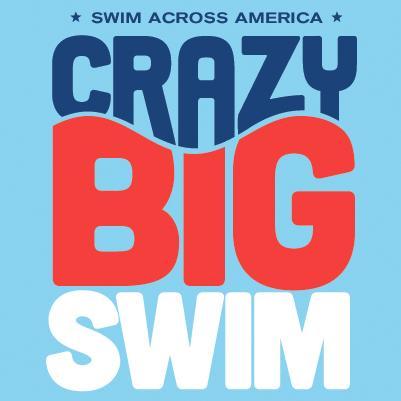 This event is for everyone! As this is not a real meet, your times will not count but it's a great opportunity to gain meet experience, see where you're at with your times, help crush childhood cancer, break a world record, and HAVE FUN! We hope to see everyone sign up to participate (sign-ups are on our website just like any other meet. Click ‘edit commitment’ next to ‘Crazy Big Swim’).We will open the event to the community, so bring your friends and parents along! Anyone who is not a current SST swimmer will need to email Coach Josh (coachjosh@outlook.com) by Wednesday, September 23 to be entered. Let’s make this a huge event by bringing the community together for a great cause.SEPTEMBER AT A GLANCESeptember 1 – Team Registration Opens!September 1 – Abigail Birkholz’s BirthdaySeptember 1 – Bradley Birkholz’s BirthdaySeptember 8 – Board or Director’s MeetingLocation: Polar FuelTime: 6:30pmSeptember 16 – General Membership MeetingLocation: Monroe Catholic School Multipurpose RoomTime: 6:30pmSeptember 18 – Sonia Ahmadova’s BirthdaySeptember 19 – Fall Equinox MeetLocation: Wescott Pool in North PoleTime: 8:00am September 26 – Charity Leon’s BirthdaySeptember 26 – Hannah Hackett’s BirthdaySeptember 27 – Crazy Big Swim EventLocation: UAF Patty PoolTime: 3:00pm September 30 – Team Registration CLOSES for all returning athletesSST 2015-2016 Meet ScheduleFall Equinox MeetSeptember 19Wescott PoolCrazy Big Swim EventSeptember 27Inter-squad EventPatty PoolIM Challenge PentathlonOctober 10*IMR events in morning, IMX events in afternoonTeam Hosted Meet (volunteers needed)Patty PoolSpooky Sprint InviteOctober 24*10&U in morning, 11&O in afternoonTeam Hosted Meet (volunteers needed)Patty PoolWishbone InviteNovember 13-15Prelim/Final MeetHamme PoolIMX GamesNovember 20-22*qualification standardsMesa, ArizonaCoach Robb Coady Novice InviteDecember 5*Non-Age Group Champ qualifiers onlyHamme PoolWinter Junior NationalsDecember 9-12Prelim/Final Meet*qualification standardsAustin, TexasCandy Cane MeetDecember 12Wescott PoolSpring Will ComeJanuary 9Hamme PoolAlaska Senior Championships (formally Great Alaska Open)January 29-31Long Course Meters*qualification standardsBartlett Pool, AnchorageAlaska Age Group ChampionshipsFebruary 5-7Prelim/Final Meet*qualification standardsSoldotnaSweetheart Superstar InviteFebruary 19-21Three Day Team Hosted Meet (volunteers needed)Patty PoolNorthwest Age Group SectionalsMarch 10-13Prelim/Final Meet*qualification standardsFederal Way, Washington Senior SectionalsMarch 17-20Prelim/Final Meet*qualification standardsFederal Way, WashingtonSt. Patrick’s Day MeetMarch 12Wescott PoolNorthern Area ChampionshipsApril 1-3Prelim/Final Meet open to ALL (volunteers needed)Hamme PoolAlaska Junior Olympic ChampionshipsApril 21-24Prelim/Final Meet*qualification standardsBartlett Pool, AnchorageAlaska Summer ChampionshipsJuly 22-24Prelim/Final Meet*qualification standardsLocation TBD